INSPIRE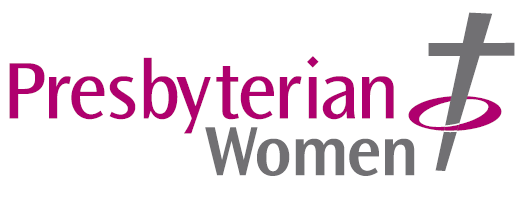 Presbyterian Women, CCLW Office, Assembly Buildings, 2-10 Fisherwick Place, Belfast, BT1 6DW                         Tel: 028 9041 7257Postal Subscription RatesInspire is the magazine of Presbyterian Women. It is published quarterly in March, June, September and December. The Annual Postal Subscription rates for 2024 are:	United Kingdom:			£7 plus £2.20 p&p = £9.20 	Europe (inc. Republic of Ireland)	€8 plus €6.50 p&p = €14.50	Rest of the World			£7 plus £7.20 p&p = £14.20If you wish to take out a subscription	 for yourself, or as a gift for a friend, please complete the form below and send it to: Presbyterian Women, CCLW Office, Assembly Buildings, 2-10 Fisherwick Place, Belfast, BT1 6DWPayment can be made by cheque or bank transfer.Danske Bank: Sort Code: 95-01-21 	Sterling Account No: 61000675Euro transfer: BIC: DABAGB2B	IBAN: GB27 DABA 9501 2100 1768 18Please make cheques payable to: Presbyterian Church in IrelandInspire can also be obtained in digital format. See issuu.com/presbyterianireland-----------------------------------------------------------------------------------------------------------------I wish to take out a posted subscription to Inspire andI enclose a cheque to the value of £/€ _______ to cover my subscriptionI have paid by bank transfer – Date of transfer: ________ Bank Ref: ________Name:	______________________________________________________Address: 	______________________________________________________	______________________________________________________Post Code/Eircode:   __________ Telephone No. (Daytime) ____________________Email: ________________________________________________________________Delivery address if different from above:Name:	______________________________________________________Address: 	______________________________________________________	___________________________ Post Code/Eircode:   __________